 Na temelju članka 32. Statuta Općine Kaštelir-Labinci-Castelliere-S.Domenica („Službene novine Općine Kaštelir-Labinci“ 02/09 i 02/13), Općinsko vijeće Općine Kaštelir-Labinci-Castelliere-S.Domenica na sjednici održanoj dana 23. studenog 2018. godine, donosi(prijedlog)O D L U K U
o profilu prometnica u naselju ValentićiČlanak 1.        Ovom se Odlukom utvrđuju karakteristike prometnica u naselju Valentići prema karakterističnom poprečnom profilu Idejnog građevinskog projekta br. 51/2018 od Istrainženjering d.o.o. Poreč od 11/2018.god.Članak 2. 	Ova Odluka stupa na snagu danom donošenja a objavit će se u Službenim novinama Općine Kaštelir-Labinci.KLASA: 011-01/18-01/15URBROJ: 2167/06-01-18-Kaštelir-Castelliere, 23. studeni 2018. godine      OPĆINSKO VIJEĆE  OPĆINE KAŠTELIR-LABINCI-CASTELLIERE-S.DOMENICA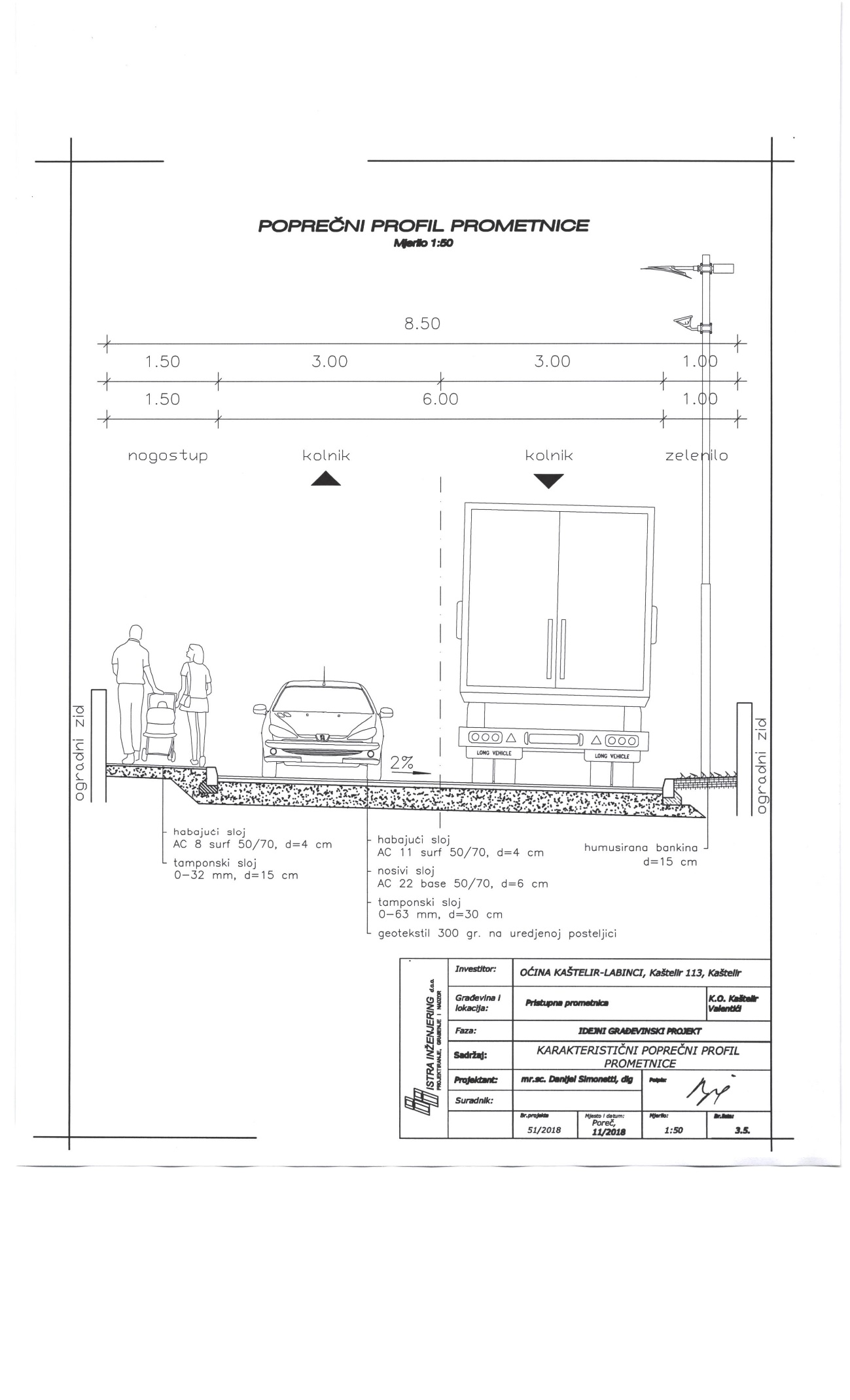 Predsjednica Općinskog vijeća Rozana Petrović 